PROPEDEUTICA CLINICA Y SEMIOLOGIA CLINICASEMINARIO # 13Tema: Sistema HemolinfopoyeticoTítulo: Síndrome Anémico Adenoesplénico y Purpúrico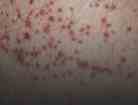 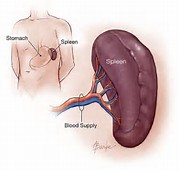 MI: Fiebre y DecaimientoHEA: Paciente blanca de 17 años. APP no refiere. Hace unas 3 semanas aqueja mucho decaimiento, en ocasiones palpitaciones, además la notan algo pálida, está presentando fiebre de 39 grados Por las tardes y a veces en la noche, acompañada de sudoración y prurito que le interrumpen el sueño. Hace 1 semana inapetente. Además desde ayer presenta en ambos antebrazos los muslos y el abdomen lesiones puntiformes de color violáceo, en algunas zonas confluyen como una mancha rojo violáceaExamen físico (datos positivos)Piel: Palidez cutánea +++ Petequias y Equimosis en antebrazos muslos y abdomen, Mucosas: Hipocoloreadas y húmedasCuello: Adenopatía de 5 cms de diámetro en porción superior de la región lateral del cuello derecho, dura, fija, adherida a planos profundos, y poco dolorosaAbdomen: Plano, depresible, no doloroso a la palpación, en hipocondrio izquierdo se palpa una tumoración que rebasa 3 cms el reborde costal izquierdo, con matidez a la percusión.Bazo: Percutible y palpable que rebasa 3 cms el reborde costal izquierdo.CUESTIONARIODiagnósticos Sindrómicos.Argumente el Síndrome Anémico.¿Qué otros síntomas pudieran aparecer en un Síndrome Anémico?Clasificación de las anemias de acuerdo a la fisiopatología.Complementarios a indicar para el estudio de la anemia.De acuerdo a la semiografía de la adenopatía que presenta el paciente pudiera corresponder a que etiología.Causas de adenopatías.Diagnóstico diferencial de una esplenomegalia.Causas de esplenomegalia.Semiodiagnostico de la PurpuraComplementarios a indicar para el estudio de este paciente.